
15.05.2024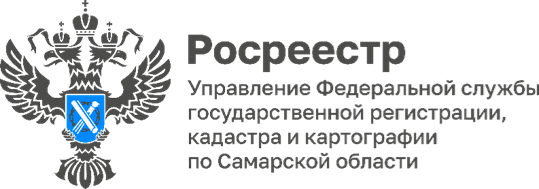 Электронное взаимодействие самарского Росреестра с застройщикамиЛидирующую позицию в Приволжском Федеральном округе заняла Самарская область по количеству представленных на государственную регистрацию договоров долевого участия в электронном виде. Из поступивших в апреле 2024 года в самарский Росреестр заявлений на регистрацию ДДУ - 88,9% были представлены в электронном виде. Постоянное взаимодействие Росреестра с застройщиками, осуществляющими свою деятельность в регионе, позволило достичь высоких результатов. Самарские застройщики активно пользуются электронными сервисами при подаче документов на регистрацию ДДУ: за 2023 год доля таких заявлений увеличилась на 17% и продолжает увеличиваться в 2024 году. 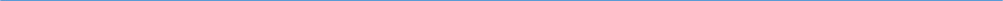 Материал подготовлен пресс-службойУправления Росреестра по Самарской области